KATA PENGANTAR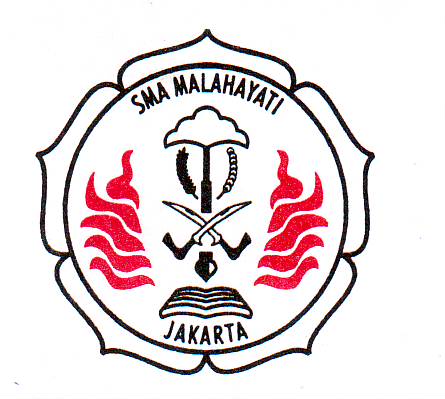 	PujisyukurkitasampaikankehadiratIllahiRobbikarenaatasrahmatdankarunia-Nya, makaProgram BimbinganKonselingSMA NEGERI 9 TANGERANGTahunAkademik2013-2014 dapatdisusun.	Program BimbinganKonselingadalahmerupakanrencanadanpengaturanpelaksanaanbimbingankonseling yang digunakansebagaipedomanpelaksanaankegiatanbimbingankonseling di SMA NEGERI 9 TANGERANG yang telahdisesuaikandengan program SMA NEGERI 9 TANGERANG dan program pendidikansertadisesuaikandengankebutuhandanpotensi yang ada di SMA NEGERI 9 TANGERANG 	Program BimbinganKonselingterdiridarivisidanmisibimbingankonseling, kebutuhanpesertadidik, tujuan, isilayananbimbingankonselingdankomponenpendukungsistemuntukmeningkatkanmutulayananbimbingankonseling.	Kepadapihak-pihak yang mendukungpenyusunan program bimbingankonseling kami sampaikanpenghargaandanucapanterimakasih.	Kami berharap program inidapatdilaksanakansesuaidengan yang diharapkandandimanfaatkansecaraaktifdankreatifuntukmendukungusahapeningkatanmutuSMA NEGERI 9 TANGERANG Jakarta, Agustus 2013ttd      Dr. H. Supandi, MALEMBAR PENGESAHANSetelahmemperhatikandanmempertimbangkan, denganiniProgram PengembanganDiriBimbinganKonselingSMA NEGERI 9 TANGERANG TahunPelajaran2013/2014ditetapkandandisahkanuntukdiberlakukan.	Jakarta,Agustus2013KepalaSekolah				HJ. CHUZAIMAH, S.Pd.	NIP.1955122419890320DAFTAR ISIKATA PENGANTARDAFTAR ISI BAB 1	PENDAHULUANLatarBelakangLandasanTujuanBAB 2	VISI DAN MISIVisi dan Misi SekolahParadigma, VisidanMisiBimbinganKonselingVisidanMisi Guru BimbingandanKonselingBAB 3	PARADIGMA BIMBINGAN KONSELINGTujuanBimbingandanKonselingFungsiBimbingandanKonselingPrinsip-prinsipBimbingandanKonselingAsasBimbingandanKonselingPemetaanTugasKonselorBAB 4	KEBUTUHAN PESERTA DIDIK BAB 5	MEKANISME DAN KERANGKA KERJA PELAKSANAANPELAYANAN BIMBINGANDAN KONSELINGAlurmekanismePelayananKonselingKerangkaKerjaBimbingandanKonselingMekanismekerjaAdministrasiBimbingandanKonselingBAB 6	KOMPONEN PROGRAMLayanan Dasar Bimbingan PengertianLayananDasarBimbinganTujuanLayananDasarBimbinganMateriLayananDasarBimbinganStrategiLayananDasarBimbinganLayanan ResponsifPengertianLayananResponsifTujuanLayananResponsifMateriLayananResponsifStrategiLayananResponsifLayanan Perencanaan IndividualPengertianLayananPerencanaan IndividualTujuanLayananPerencanaan IndividualMateriLayananPerencanaan IndividualStrategiLayananPerencanaan IndividualLayanan Dukungan SistemPengertianLayananDukunganSistemTujuanLayananDukunganSistemPemberian Layanan DukungansystemStrategiLayananDukunganSistemKesepakatan ManajemenKeterlibatan StakeholderManajemen dan Penggunaan DataRencana KegiatanPengaturan WaktuKalender KegiatanJadwal KegiatanAnggaranPenyiapan FasilitasPengendalianOrganisasi dan PersonaliaBAB 7	PEMBELAJARAN KARAKTERBAB 8	RENCANA OPERASIONAL KEGIATAN	BAB 9	SEBARAN TEMA dan MATERIBAB 10	STANDAR KOMPETENSI KEMANDIRIAN PESERTA DIDIKBAB 11	EVALUASIPengertian Tujuan dan Fungsi EvaluasiAspek-aspekEfaluasiStrategiEvaluasiBAB 12	ANGGARANBAB 13	PENUTUPLAMPIRANRencanaOprasionalKegiatan(PROTA, PROMES, PROMING, danMatrik Program LayananBimbingandanKonseling)SatuanLayananBimbinganAlokasiWaktuSilabusRencanaPelaksanaanLayananBimbingandanKonseling (RPLBK)Non tesData siswaAngketpilihanEkskulAngketpilihanjurusanAngketpenelusurankelulusanAlatUngkapMasalahDCM (DaftarCekMasalah)TesTesSosiometriTes IQ